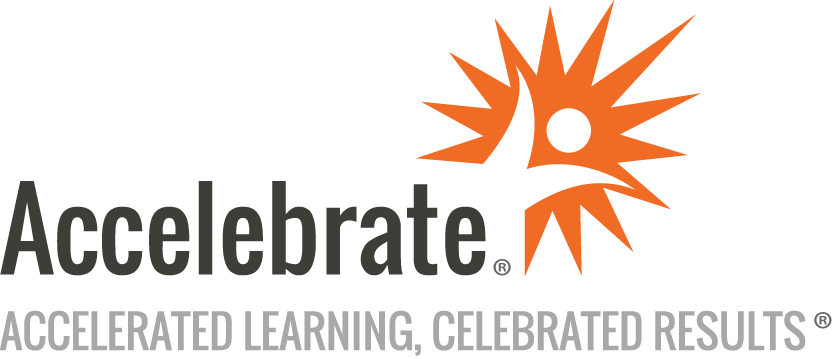 NoSQL Architecture ComparisonCourse Number: NSQL-110WA
Duration: 2 daysOverviewThe variety of NoSQL (Not Only SQL) technologies can be overwhelming. Which NoSQL platform should you choose? This NoSQL Architecture Comparison training class cuts through the hype to explain the architectures of NoSQL systems such as Pig, Hive, HBase, Cassandra, and MongoDB. Attendees learn how to make informed big data decisions and identify suitable NoSQL database use cases. By the end of this course, students are equipped to confidently select NoSQL persistence systems for their organization's needs.PrerequisitesAll attendees must have a background in enterprise information systems design.MaterialsAll NoSQL Architecture training students will receive comprehensive courseware.Software Needed on Each Student PCComputer with Internet connectivityAbility to install software on the computerRecent 64-bit OS, such as Windows 10, macOS, or LinuxObjectivesUnderstand the core concepts of big dataExplore the most common NoSQL storesChoose the correct NoSQL database for specific use casesUnderstand the architecture of Hadoop and MongoDBOutlineIntroduction to NoSQL Systems Gartner's Definition of Big DataThe V3PropertiesLimitations of Relational DatabasesWhat are NoSQL Databases?The Past and Present of the NoSQL WorldNoSQL Database PropertiesNoSQL BenefitsUse Cases for NoSQL Database SystemsNoSQL Database Storage TypesThe CAP TheoremMechanisms to Guarantee a Single CAP PropertyNoSQL Systems CAP TriangleLimitations of NoSQL DatabasesMix-and-Match ApproachBig Data ShardingSharding ExampleGoogle BigTableBigTable-based ApplicationsBigTable DesignBarriers to AdoptionDismantling Barriers to AdoptionIndustry trendsNoSQL Technology Adoption Action PlanApache HBase What is HBase?HBase DesignHBase Master (HMaster)Sparse Data SetsRegions and Region ServersHBase FeaturesHBase High AvailabilityThe Write-Ahead Log (WAL) and MemStoreHBase vs RDBSInterfacing with HBaseHBase Thrift and REST GatewayHBase Table DesignColumn FamiliesA Cell's Value VersioningTimestampsAccessing CellsHBase Table Design DigestThe Conceptual View of an HBase TableHBase CompactionLoading Data in HBaseColumn Families NotesCardinality of Column FamiliesHotspottingRowkey Design NotesSecurityHBase ShellHBase Shell Command GroupsCreating and Populating a Table Using HBase ShellGetting a Cell's ValueCounting Rows in an HBase TableHBase Java ClientHBase ScannersThe Scan ClassThe KeyValue ClassThe Result ClassGetting Versions of Cell Values ExampleThe Cell InterfaceHBase Java Client ExampleScanning the Table RowsDropping a TableThe Bytes Utility ClassTable Schema Main Rules to FollowGood Use Cases for HBaseNot Good Use Cases for HBaseBusiness Continuity CaveatsIntroduction to MongoDB MongoDBMain FeaturesMongoDB's LogoPositioning of MongoDBThe CAP PlacementMongoDB ClientsMongoDB Nexus ArchitectureBlending the Best of Both WorldsWhat Makes MongoDB Fast?Pluggable Storage EnginesThe BSON Data FormatBSON CaveatsMongoDB TerminologyMongoDB Data ModelMongoDB Data Model (Cont'd)The _id Primary Key Filed ConsiderationsIndexes(Traditional) Data Modeling in RDBMSData Modeling in MongoDBAn Example of a Data Model in MongoDBMongoDB Data ModelingA Sample JSON Document Matching the SchemaTo Normalize or Denormalize? Is that a Question?MongoDB Query Language (QL)Thefind()MethodThe limit()MethodA MongoDB QL ExampleQuery Syntax is Driver-Specific!More Client Code ExamplesMongoDB Query to SQL Select ComparisonData InsertsData Lifecycle ManagementData Lifecycle Management: TTLData Lifecycle Management: Capped CollectionsData ShardingData ReplicationGridFSMongoDB SecurityAuthenticationData and Network EncryptionMongoDB LimitationsMongoDB Use CasesApache Cassandra What is Apache Cassandra?Main FeaturesPeer-to-Peer (No Master)Wide Column Store NoSQL DatabasesCassandra Model vs Relational ModelColumn FamiliesColumnsSimplified Data ModelData ModelThe Cap PlacementCQLCQL Simple ExamplesThe Update StatementUpdate CaveatsUpdate Statement with TTL and TIMESTAMP ExamplesCollectionsExample of Using a Set CollectionUsing the List CollectionData ReplicationVisualizing Data ReplicationThe Write PathSequential Data Storage EngineJava Client Code ExampleData DistributionNative Aggregate FunctionsCreating UDFsHBase vs. Apache CassandraCassandra vs. MongoDBSecurityWAN-Wide High AvailabilityIntroduction to Hadoop The Client – Server Processing PatternApache HadoopApache Hadoop LogoTypical Hadoop ApplicationsHadoop ClustersHadoop DistributionsHadoop's Main ComponentsHadoop Distributed File System (HDFS)HDFS ConsiderationsData BlocksHDFS NameNode Directory DiagramHDFS BalancingAccessing HDFSExamples of HDFS CommandsOther Supported File SystemsYARNHadoop-based Systems for Data AnalysisMapReduceSimilarity with SQL Aggregation OperationsMapReduce Word Count ExampleDistributed Computing EconomicsDiscussion: Divide and ConquerApache PigPig LatinRunning PigPig Latin Script ExampleWhat is Hive?Hive's Value PropositionWho uses Hive?What Hive Does Not HaveHiveQLWorking with Hive TablesIntroduction to Functional Programming What is Functional Programming (FP)?Terminology: Higher-Order FunctionsTerminology: Lambda vs ClosureA Short List of Languages that Support FPFP with JavaFP With JavaScriptImperative Programming in JavaScriptThe JavaScript map (FP) ExampleThe JavaScript reduce (FP) ExampleUsing reduce to Flatten an Array of Arrays (FP) ExampleThe JavaScript filter (FP) ExampleCommon High-Order Functions in PythonCommon High-Order Functions in ScalaElements of FP in RIntroduction to Apache Spark What is Apache SparkA Short History of SparkWhere to Get Spark?The Spark PlatformSpark LogoCommon Spark Use CasesLanguages Supported by SparkRunning Spark on a ClusterThe Driver ProcessSpark ApplicationsSpark ShellThe spark-submit ToolThe spark-submit Tool ConfigurationThe Executor and Worker ProcessesThe Spark Application ArchitectureInterfaces with Data Storage SystemsLimitations of Hadoop's MapReduceSpark vs. MapReduceSpark as an Alternative to Apache TezThe Resilient Distributed Dataset (RDD)Spark Streaming (Micro-batching)Spark SQLExample of Spark SQLSpark Machine Learning LibraryGraphXSpark vs. RThe Spark Shell The Spark ShellThe Spark Shell UISpark Shell OptionsGetting HelpThe Spark Context (sc) and SQL Context (sqlContext)The Shell Spark ContextLoading FilesSaving FilesBasic Spark ETL OperationsSpark RDDs The Resilient Distributed Dataset (RDD)Ways to Create an RDDCustom RDDsSupported Data TypesRDD OperationsRDDs are ImmutableSpark ActionsRDD TransformationsOther RDD OperationsChaining RDD OperationsRDD LineageThe Big PictureWhat May Go WrongCheckpointing RDDsLocal CheckpointingParallelized CollectionsMore on parallelize() MethodThe Pair RDDWhere do I use Pair RDDs?Example of Creating a Pair RDD with MapExample of Creating a Pair RDD with keyByMiscellaneous Pair RDD OperationsRDD CachingRDD PersistenceThe Tachyon StorageConclusion